 The Mysterious PyramidTadeo Jones nervously stepped forwards into an ancient pyramid and lit up his metal lantern. Without hesitation, he walked forward and saw cracks. After a creepy sound (a ghostly echo), he quickly crowded through the unknown hallway, which had a foul stench. He reached to the circular chamber and there were paths to other entrances, until he spotted a statue. The statue had a secret passage, when he pick lock it, the statue was going up to the sky and the entrance was revealed. As soon as he reached his destination, the door angrily slammed shut closer to his back; millimetres from his back.On his right hand side, a modern light switch caught his attention. Why a modern light switch in an Egypt pyramid? Tadeo (trembling) flicked the light switch. FLICK! The hallway was lit with bright orange flames. He flicked it like a faulty light bulb. Puzzled by the modern light switch. Tadeo tossed his lantern to the sandstone, sandy floor. As the lantern touch the ground, there was a loud clanking echo from the hallway. What was watching him?Tadeo stumbled through into the second chamber. First, he saw three sarcophaguses ordered by size; all embellished with detailed carvings. Next, he saw an artefact. He picked it up and it was golden smooth (with Anubis head). He got disturbed and tossed it up the air. It was effortless.Right in front of Tadeo was a glorious, hieroglyphic wall. As he backs away, a lever appeared. What will happen if he rotated this? He put his dusty hand on the wall and his other hand on the lever. He started to rotate and twisted curiously. What will happen next?Seconds later, the wall rose and revealed lustrous, glorious treasure. Unknown to Tadeo at the same time, the sarcophaguses also opened. Tadeo stretched his body across from the lever to the hieroglyphic wall. It was out of reach. Suddenly, he spotted a baby mummy and the wall then closed and sealed shut. Will he ever escape the pyramid safely? 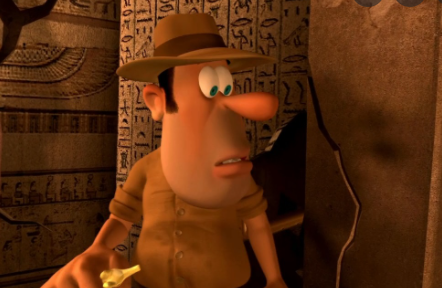 